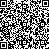 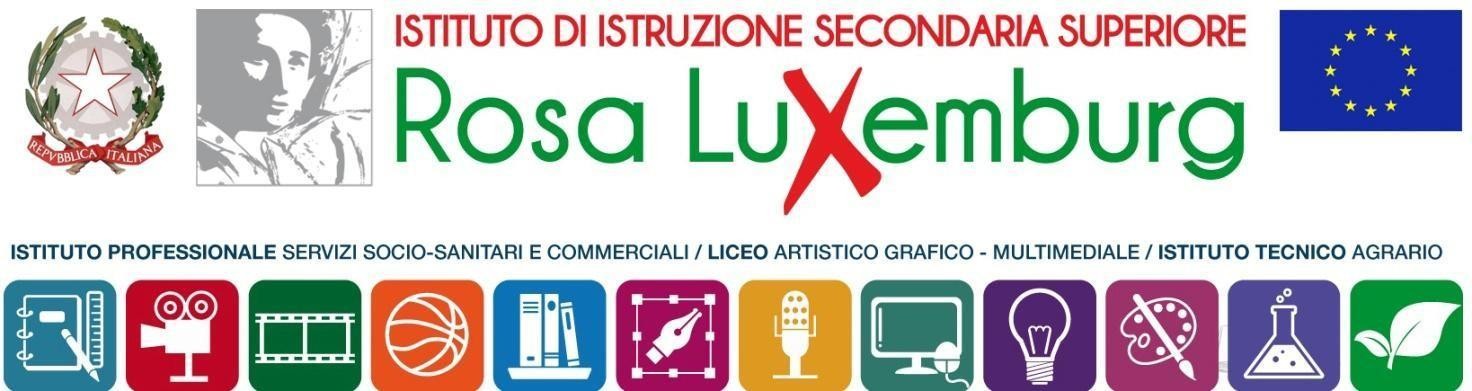 Acquaviva delle Fonti, 05.X.2020All’AlboPiano annuale delle attività.IL DIRIGENTE SCOLASTICOVISTE le delibere del Collegio dei Docenti;VISTE le delibere del Consiglio di Istituto;CONSIDERATE le esigenze dell’istituzione scolastica;CONSIDERATE le esigenze poste in luce dal DSGA in relazione all’organico del Personale ATA e alle esigenze organizzative;CONSIDERATE le attività del corso di Istruzione per gli adultiEMANAIl seguente Piano delle attività per l’a.s. 2020-2021111111l	cccccsabaGiovedìgIl Dirigente scolastico Francesco ScaramuzziFrancesco Scaramuzzi Dirigente scolastico (firmato digitalmente) 05/10/2020 13:14:20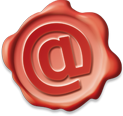 CALENDARIO DEGLI IMPEGNI POMERIDIANI a. s. 2020/21CALENDARIO DEGLI IMPEGNI POMERIDIANI a. s. 2020/21CALENDARIO DEGLI IMPEGNI POMERIDIANI a. s. 2020/21CALENDARIO DEGLI IMPEGNI POMERIDIANI a. s. 2020/21DATAGIORNOORAATTIVITA'CONSIGLI DI CLASSECONSIGLI DI CLASSECONSIGLI DI CLASSECONSIGLI DI CLASSE12 ott.lunedì14.301 A SAS12 ott.lunedì15.452 A SAS12 ott.lunedì17.001 B SAS12 ott.lunedì12 ott.lunedì14.301 A LA12 ott.lunedì15.452 A LA12 ott.lunedì17.001 B LA12 ott.lunedì18.152 B LA12 ott.lunedì12 ott.lunedì14.304 A SCG12 ott.lunedì15.455 A SCG12 ott.lunedì12 ott.lunedì14.303 A Accoglienza12 ott.lunedì15.454 A Acc12 ott.lunedì17.005 A Acc13 ott.martedì14.303 A SAS13 ott.martedì15.454 A SSS13 ott.martedì17.005 A SSS13 ott.martedì13 ott.martedì14.305 C SSS13 ott.martedì15.455 A TAG13 ott.martedì13 ott.martedì14.303 A LAG13 ott.martedì15.454 A LAG13 ott.martedì17.005 A LAG13 ott.martedì13 ott.martedì14.301 C Alberg.13 ott.martedì15.452 C Alberg.13 ott.martedì17.001 D Alberg.13 ott.martedì18.152 D Alberg.14 ott.mercoledì14.303 B SAS14 ott.mercoledì15.454 B SSS14 ott.mercoledì17.005 B SSS14 ott.mercoledì14 ott.mercoledì14.303 B LAG14 ott.mercoledì15.454 B LAM14 ott.mercoledì17.005 B LAM14 ott.mercoledì14 ott.mercoledì14.301 A Alberg.14 ott.mercoledì15.452 A Alberg.14 ott.mercoledì17.001 B Alberg.14 ott.mercoledì18.152 B Alberg.14.304 A serale15 ott.giovedì15.453 A SCS15 ott.giovedì17.002 A SCS15 ott.giovedì15 ott.giovedì14.301 C LA15.453 C LAM17.004 C LAG14.303 A Eno15.454 A Eno17.005 A Eno16 ott.venerdì14.303 B Eno16 ott.venerdì15.454 B Eno16 ott.venerdì17.005 B Eno16 ott.venerdì16 ott.venerdì14.302 E Alberg16 ott.venerdì15.454 A Eno serale16 ott.venerdì17.005 A Eno serale19 ott.lunedì14.303 A Sala19 ott.lunedì15.454 A Sala19 ott.lunedì17.005 A Sala19 ott.lunedì18.155 C Eno21 ottobremercoledì15.00Riunione Dipartimentidisciplinari e/o AssiRiunione Dipartimentidisciplinari e/o Assi27 ottobreMartedì15.00Collegio DocentiCollegio Docenti3 novembremartedì15.00Comitato Tecnico Scientifico Approvazione Progetti PTOFComitato Tecnico Scientifico Approvazione Progetti PTOFComitato Tecnico Scientifico Approvazione Progetti PTOFConsigli di classe riuniti (individuazione UDA)Consigli di classe riuniti (individuazione UDA)Consigli di classe riuniti (individuazione UDA)Consigli di classe riuniti (individuazione UDA)Consigli di classe riuniti (individuazione UDA)Consigli di classe riuniti (individuazione UDA)11 novembremercoledì14.30-15.30Prime e seconde Professionale e LiceoPrime e seconde Professionale e LiceoPrime e seconde Professionale e Liceo11 novembremercoledì15.30-16.30Terze e Quarte Professionale e LiceoTerze e Quarte Professionale e LiceoTerze e Quarte Professionale e Liceo11 novembremercoledì16.30-17.30Quinte Professionale e LiceoQuinte Professionale e LiceoQuinte Professionale e Liceo12 novembregiovedì15.00 -16.00Consigli delle classi Terze per elaborazione e avvio PCTO( nomina tutor ( se non ancora definiti )3A SSS3B SSS3A LAG3B LAG3C LAM3A SCS3A Acc 3A Eno 3B Eno 3A SalaConsigli delle classi Terze per elaborazione e avvio PCTO( nomina tutor ( se non ancora definiti )3A SSS3B SSS3A LAG3B LAG3C LAM3A SCS3A Acc 3A Eno 3B Eno 3A SalaConsigli classe approvazione PEI (in data da definire)Consigli classe approvazione PEI (in data da definire)Consigli classe approvazione PEI (in data da definire)Consigli classe approvazione PEI (in data da definire)Consigli classe approvazione PEI (in data da definire)1 dicembremartedì15-30-18.30Colloqui genitori Liceo/AlberghieroAl momento sospesi per ragioni di sicurezza sanitariaColloqui genitori Liceo/AlberghieroAl momento sospesi per ragioni di sicurezza sanitaria2 dicembremercoledì15.30-18.30Colloqui genitori S.A.S./ S.S.S. / S.C.G. / T.A/ SCS Al momento sospesi per ragioni di sicurezzasanitariaColloqui genitori S.A.S./ S.S.S. / S.C.G. / T.A/ SCS Al momento sospesi per ragioni di sicurezzasanitaria7 dicembrelunedìPausa didatticaPausa didatticaPausa didattica8 dicembremartedìFesta dell’ImmacolataFesta dell’ImmacolataFesta dell’Immacolata16 dicembremercoledì14.3014.30Collegio approvazione PTOFConsigli di classe Prime Seconde e Terze Professionali Definizione progetto formativo individualizzatoConsigli di classe Prime Seconde e Terze Professionali Definizione progetto formativo individualizzatoConsigli di classe Prime Seconde e Terze Professionali Definizione progetto formativo individualizzatoConsigli di classe Prime Seconde e Terze Professionali Definizione progetto formativo individualizzatoConsigli di classe Prime Seconde e Terze Professionali Definizione progetto formativo individualizzato9 dicembremercoledì14.3015.3016.3017.3018.30A SASA SASA SAS1 B SAS3 B SASA SASA SASA SAS1 B SAS3 B SAS14.3015.30A SCSA SCSA SCSA SCSA SCSA SCS10 dicembregiovedì14.3015.3016.3017.30A AlbergA Alberg.B Alberg.B AlbergA AlbergA Alberg.B Alberg.B AlbergA AlbergA Alberg.B Alberg.B Alberg10 dicembregiovedì14.3015.3016.3017.303 A Accoglienza3 A Eno3 B Eno3 A Sala3 A Accoglienza3 A Eno3 B Eno3 A Sala3 A Accoglienza3 A Eno3 B Eno3 A Sala11 dicembrevenerdì14.3015.3016.3017.3018.30C Alberg.C Alberg.D Alberg.D  Alberg.2 E AlbergC Alberg.C Alberg.D Alberg.D  Alberg.2 E AlbergC Alberg.C Alberg.D Alberg.D  Alberg.2 E Albergda mercoledì 23 dicembre a mercoledì 6 gennaioda mercoledì 23 dicembre a mercoledì 6 gennaioFestività natalizieFestività natalizieFestività natalizieFestività natalizieSCRUTINI TRIMESTRESCRUTINI TRIMESTRESCRUTINI TRIMESTRESCRUTINI TRIMESTRESCRUTINI TRIMESTRESCRUTINI TRIMESTRE14.305 A SSS15.154 A SSS17.30	4 B Eno18.15	5 B Eno17.30	4 B Eno18.15	5 B Eno17.30	4 B Eno18.15	5 B Eno17.30	4 B Eno18.15	5 B Eno17.30	4 B Eno18.15	5 B Eno17.30	4 B Eno18.15	5 B Eno21 gennaiogiovedì14.304 A Eno serale21 gennaiogiovedì15.153 A Sala21 gennaiogiovedì16.004 A Sala21 gennaiogiovedì16.455 A Sala21 gennaiogiovedì17.305 C Eno22 gennaiovenerdì14.30-15.3015.30Riunione Dipartimenti disciplinari e/o Assi organizzazione delle attività di recuperoCollegio DocentiRiunione Dipartimenti disciplinari e/o Assi organizzazione delle attività di recuperoCollegio DocentiRiunione Dipartimenti disciplinari e/o Assi organizzazione delle attività di recuperoCollegio Docenti15 febbraiolunedì15.00-17.00Consigli classi II e IV Elaborazione prove esperteConsigli classi II e IV Elaborazione prove esperteConsigli classi II e IV Elaborazione prove esperte2 marzoMarte dìFesta patronale (Acquaviva delle Fonti)Festa patronale (Acquaviva delle Fonti)Festa patronale (Acquaviva delle Fonti)Festa patronale (Acquaviva delle Fonti)Consigli delle classi quinteDesignazione commissari interni Esami di StatoConsigli delle classi quinteDesignazione commissari interni Esami di StatoConsigli delle classi quinteDesignazione commissari interni Esami di StatoConsigli delle classi quinteDesignazione commissari interni Esami di StatoConsigli delle classi quinteDesignazione commissari interni Esami di StatoConsigli delle classi quinteDesignazione commissari interni Esami di Stato3 marzomercole dì14.305 A Enoserale3 marzomercole dì15.005 A Sala3 marzomercole dì15.305 C Eno3 marzomercole dì16.005 B Eno3 marzomercole dì16.305 A Eno3 marzomercole dì17.005 A Acc4 marzogiovedì14.305 A TAG4 marzogiovedì15.005 C SSS4 marzogiovedì15.305 B SSS4 marzogiovedì16.005 A SSS4 marzogiovedì16.305 B LAM4 marzogiovedì17.005 A LAG4 marzogiovedì17.305 A SCGCONSIGLI DI CLASSECONSIGLI DI CLASSECONSIGLI DI CLASSECONSIGLI DI CLASSECONSIGLI DI CLASSECONSIGLI DI CLASSE15 marzolunedì14.305 C Eno15 marzolunedì15.305 B Eno15 marzolunedì16.304 B Eno15 marzolunedì17.303 B Eno15 marzolunedì15 marzolunedì14.305 A Sala15 marzolunedì15.304 A Sala15 marzolunedì16.303 A Sala16 marzomartedì14.302 BAlberg.16 marzomartedì15.301 B Alberg.16 marzomartedì16.302 A Alberg.16 marzomartedì17.301 A Alberg.16 marzomartedì16 marzomartedì14.304 C LAG16 marzomartedì15.303 C LAM16 marzomartedì16.301 C LA16 marzomartedì16 marzomartedì14.305 A TAG16 marzomartedì15.305 C SSS17 marzomercoledì14.304 A Enoserale17 marzomercoledì15.305 A Acc17 marzomercoledì16.304 A Acc17 marzomercoledì17.303 A Acc.17 marzomercoledì17 marzomercoledì14.305 B LAM17 marzomercoledì15.304 B LAM17 marzomercoledì16.303 B LAG17 marzomercoledì17 marzomercoledì14.305 B SSS17 marzomercoledì15.304 B SSS17 marzomercoledì16.303 B SAS18 marzogiovedì14.302 D Alberg.18 marzogiovedì15.301 D Alberg.18 marzogiovedì16.302 C Alberg.18 marzogiovedì17.301 C Alberg.18.302 E Alberg14.305 A LAG15.304 A LAG16.303 A LAG14.304 A serale15.303 A SCS16.302 A SCS14.305 A SSS15.304 A SSS16.303 A SAS19 marzovenerdì14.305 A Eno serale19 marzovenerdì15.305 A Eno19 marzovenerdì16.304 A Eno19 marzovenerdì17.303 A Eno19 marzovenerdì19 marzovenerdì14.305 A SCG19 marzovenerdì15.304 A SCG19 marzovenerdì19 marzovenerdì14.302 B LA19 marzovenerdì15.301 B LA19 marzovenerdì16.302 A LA19 marzovenerdì17.301 A LA19 marzovenerdì19 marzovenerdì14.301 B SAS19 marzovenerdì15.302 A SAS19 marzovenerdì16.301 A SAS23 marzomartedì15-00-18.00Colloqui genitori S.A.S./ S.S.S. / S.C.G. / T.A/ SCS Al momento sospesi per ragioni di sicurezzasanitariaColloqui genitori S.A.S./ S.S.S. / S.C.G. / T.A/ SCS Al momento sospesi per ragioni di sicurezzasanitariaColloqui genitori S.A.S./ S.S.S. / S.C.G. / T.A/ SCS Al momento sospesi per ragioni di sicurezzasanitaria24 marzomercoledì15-00-18.00Colloqui genitori Liceo/AlberghieroAl momento sospesi per ragioni di sicurezza sanitariaColloqui genitori Liceo/AlberghieroAl momento sospesi per ragioni di sicurezza sanitariaColloqui genitori Liceo/AlberghieroAl momento sospesi per ragioni di sicurezza sanitaria29 marzolunedì14.30Consigli classi II e IV Elaborazione definitiva prove esperte(se necessario)Consigli classi II e IV Elaborazione definitiva prove esperte(se necessario)Consigli classi II e IV Elaborazione definitiva prove esperte(se necessario)da giov. 1 aprile a mart. 6 aprileda giov. 1 aprile a mart. 6 aprileFestività pasqualiFestività pasqualiFestività pasqualiFestività pasquali1 maggiosabatoFesta del lavoroFesta del lavoro4 maggiomartedì15.00Riunione Dipartimenti disciplinari e/o Assi-AreaCONSIGLI DI CLASSE V ( Documento 15 maggio e proposte libri di testo )CONSIGLI DI CLASSE V ( Documento 15 maggio e proposte libri di testo )CONSIGLI DI CLASSE V ( Documento 15 maggio e proposte libri di testo )CONSIGLI DI CLASSE V ( Documento 15 maggio e proposte libri di testo )10 maggiolunedì14.305 A Eno serale10 maggiolunedì15.005 A Acc10 maggiolunedì15.305 A Eno10 maggiolunedì16.005 B Eno10 maggiolunedì16.305 C Eno10 maggiolunedì17.005 A Sala11 maggiomartedì14.305 A SCG11 maggiomartedì15.005 A LAG11 maggiomartedì15.305 B LAM11 maggiomartedì16.005 A SSS11 maggiomartedì16.305 B SSS11 maggiomartedì17.005 C SSS11 maggiomartedì17.305 A TAGCONSIGLI DI CLASSE ( proposte Libri di testo)CONSIGLI DI CLASSE ( proposte Libri di testo)CONSIGLI DI CLASSE ( proposte Libri di testo)CONSIGLI DI CLASSE ( proposte Libri di testo)CONSIGLI DI CLASSE ( proposte Libri di testo)CONSIGLI DI CLASSE ( proposte Libri di testo)12 maggiomercoledì14.301 A SAS12 maggiomercoledì15.002 A SAS12 maggiomercoledì15.301 B SAS12 maggiomercoledì16.003 B SAS12 maggiomercoledì16.304 B SSS12 maggiomercoledì12 maggiomercoledì14.301 A LA12 maggiomercoledì15.002 A LA12 maggiomercoledì15.301 B LA12 maggiomercoledì16.002 B LA12 maggiomercoledì12 maggiomercoledì14.304 A Eno serale12 maggiomercoledì15.001 A Alberg.12 maggiomercoledì15.302 A Alberg.12 maggiomercoledì16.001 B Alberg.12 maggiomercoledì16.302 B Alberg.14.304 A serale15.003 A SAS15.304 A SSS13 maggiogiovedì16.004 A SCG13 maggiogiovedì13 maggiogiovedì14.302 A SCS13 maggiogiovedì15.003 A SCS13 maggiogiovedì13 maggiogiovedì14.303 A LAG13 maggiogiovedì15.004 A LAG13 maggiogiovedì13 maggiogiovedì14.301 C Alberg.13 maggiogiovedì15.002 C Alberg.13 maggiogiovedì15.301 D Alberg.13 maggiogiovedì16.002 D Alberg.13 maggiogiovedì16.302 E Alberg13 maggiogiovedì17.003 A Sala13 maggiogiovedì17.304 A Sala14 maggiovenerdì14.303 B LAG14 maggiovenerdì15.004 B LAM14 maggiovenerdì15.301 C LA14 maggiovenerdì16.003 C LAM14 maggiovenerdì16.304 C LAG14 maggiovenerdì14 maggiovenerdì14.303 A Accoglienza14 maggiovenerdì15.004 A Acc14 maggiovenerdì15.303 A Eno14 maggiovenerdì16.004 A Eno14 maggiovenerdì16.303 B Eno14 maggiovenerdì17.004 B Eno17 maggiolunedì15.00Collegio DocentiCollegio DocentiCollegio Docenti2 giugnomercoledìFesta nazionale della RepubblicaFesta nazionale della RepubblicaFesta nazionale della RepubblicaFesta nazionale della RepubblicaFine Anno Scolasticovenerdì 11 giugnoSCRUTINI FINALIL’art. 231 bis del Testo del decreto-legge 19 maggio 2020, n. 34 (in Gazzetta Ufficiale - Serie generale - n. 128 del 19 maggio 2020, SO n. 21/L), recante: «Misure urgenti in materia di salute, sostegno al lavoro e